Gardeners' Circle WA Inc., Perth, Western Australia 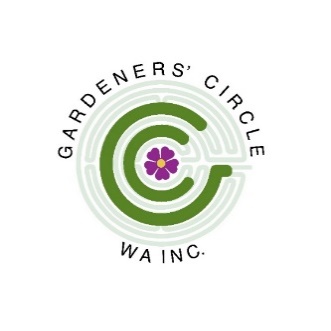 Subscriptions FormNew Membership: Single $45.00 	Renewal: Single $35.00Family $60.00	Family $45.00First Name:	..................................................................................................Last Name:	.................................................................................................Preferred Name on Badge:	.................................................................................................Postal Address: 	.................................................................................................Suburb/Town/City: 	.................................................................	 Postcode ..............Telephone Number:	Home   ..........................................  Mobile: ........................................Email address:	.................................................................................................Date	...........................	Amount Paid	$ ..............By 	EFT (086006 / 298416577)		Cash 		Square Renewal:   	Membership Number:       .......................................................New MemberMembership TypeSingleFamily	Name of other family member: ...............................................How did you hear about Gardeners’ Circle?Friend		Relative 			Newspaper	Internet 		Plant Fair			Perth Garden FestivalOther.………………………………………………………………………………………………………………Payment Details: __________________________________…………………………………………………………………………………………………………………………………………………………………Gardeners' Circle WA Inc. Please send your payment to NAB BSB: 086-006 Account: 29-841-6577, with your surname in the narration.or to:  Membership Secretary, Gardeners' Circle WA Inc. PO Box 2, South Perth WA 6951 Please include a stamped self-addressed envelope if you wish your badge to be posted to you.Amount Paid: ………………………………………………………..		………………………………………………………